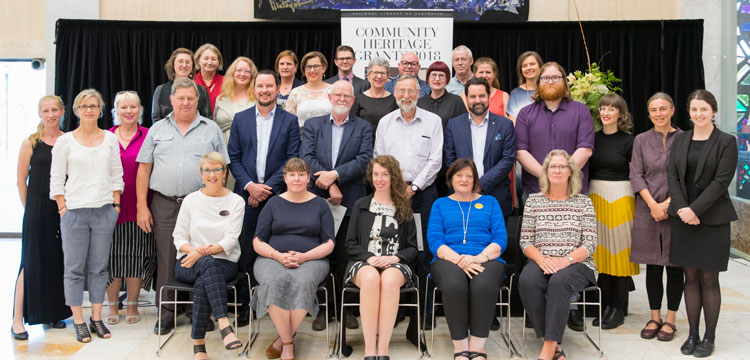 In 2018, 60 Community Heritage Grants were awarded, totalling $367,470.Australian Capital TerritoryNew South WalesNorthern TerritoryQueenslandSouth AustraliaTasmaniaVictoriaWestern AustraliaOrganisationProjectAmountCanberra & District Historical Society IncSignificance Assessment of the Patience Australie Wardle Collection$4,950Duntroon House Officers' Mess Significance Assessment of the Duntroon House Collection$4,500Village of Hall & District Progress Association (Hall School Museum & Heritage Centre)Significance Assessment of the Lyall Gillespie Collection$4,950OrganisationProjectAmountAustralasian Pentecostal Studies CentreA Disaster Combo Workshop$2,250Australian Jewish Historical SocietyPreservation Needs Assessment of the Collection$4,950Bathurst District Historical Society IncPreservation Needs Assessment of the Photographic Collection$4,950Broken Hill City CouncilRehousing of the Ralph O'Connor Negative Collection$12,790Care Leavers Australasia Network IncSignificance Assessment of the National Orphanage Museum Collection$4,500Children's Hospital at WestmeadSignificance Assessment of the Archive Collection$4,500Coffs Harbour Regional GallerySignificance Assessment of the Regional Museum Collection$5,400Friends of the Hawkesbury art community & Regional Gallery IncPreservation Needs Assessment of the Clint Collection$5,070Georges River CouncilSignificance Assessment of the Georges River Libraries Local Studies Collection$4,500Hawkesbury Regional MuseumPreservation Needs Assessment of the Collection$4,500Lithgow Small Arms Factory MuseumPreservation Needs Assessment of the Archives and Library Collections$4,700Manning Valley Historical Society IncPreservation Needs Assessment of the Wingham Museum and Archives$6,600Moore Theological College CouncilRehousing and conservation treatment of the Marsden, Broughton, Waterhouse and Mary Andrews Collections in the Samuel Marsden Archives$13,420Moree Cultural Art Foundation LtdFive Conservation Training Workshops$10,960Moree Cultural Art Foundation LtdSignificance Assessment of the Bank Art Museum Moree Collection$6,090Mosman Art GalleryA Disaster Preparedness Plan and two Disaster Kits$6,950Museums Australia - Mid North Coast ChapterSeven regional Significance Assessment Workshops$9,160National Trust Norman Lindsay Gallery and MuseumConservation treatment of Norman Lindsay's Lay Figure$13,500Stanton LibrarySignificance Assessment of the Luna Park Collection$4,500Tamworth Historical Society IncPurchase of environmental monitoring equipment (HOBO)$1,230Tamworth Regional Film and Sound ArchivePreservation Needs Assessment of the Collection$6,350OrganisationAmountProjectBatchelor Institute of Indigenous Tertiary EducationA Digitisation Training Workshop$7,030Batchelor Institute of Indigenous Tertiary EducationPurchase of archival storage materials and equipment, and digitisation of the film and audio tape collection$6,720Darwin Military MuseumSignificance Assessment of the Collection$4,500Finke River Mission ServicesConservation treatment of selected watercolours in the Hermannsburg Historic Precinct Art Collection$13,630National Pioneer Women's Hall of Fame IncSignificance Assessment of the Objects Collection$6,030OrganisationAmountProjectAbbey Museum of Art and ArchaeologyPurchase of archival storage materials$6,000Cairns and District Chinese Association Inc (CADCAI)Conservation treatment of the Lit Sung Goong Temple Collection temple drum$13,630Healthy Options AustraliaPurchase of archival storage materials and equipment$6,170Rockhampton Art GalleryPurchase of archival storage equipment and materials$5,950Rockhampton Regional CouncilPreservation Needs Assessment of the Central Queensland Collection$5,120OrganisationAmountProjectCentral Adelaide Local Health Network Heritage OfficeSignificance Assessment of the Collection$4,500City of Holdfast BayConservation treatment of the 1950s 'Zorita' sideshow banner$13,630Flinders University Art MuseumPreservation Needs Assessment of the Historic Papunya Painting Collection$4,500Port Adelaide Historical Society IncSignificance Assessment of the Collection$4,950OrganisationAmountProjectCOMA TasmaniaSignificance Assessment of the Collection$4,950Queen Victoria Museum and Art GallerySignificance Assessment of the Vertebrate Skin and Skeletal Collection$4,500Roman Catholic Trust Corporation of the Archdiocese of HobartPurchase of archival storage materials$5,000OrganisationAmountProjectCity of BoroondaraSignificance Assessment of the Town Hall Gallery Collection$4,500Civil Aviation Historical Society IncPreservation Needs Assessment of the Collection$4,950Duldig Gallery IncPreservation Needs Assessment of the Studio Museum Collection$4,500Glenelg Shire CouncilSignificance Assessment of the Cultural Collection$5,550Greater Bendigo City CouncilSignificance Assessment of the Bendigo Art Gallery Collection$5,710Royal Agricultural Society of VictoriaPreservation Needs Assessment of the Heritage Collection$4,000Royal United Services Institute (Victoria)Purchase of archival storage equipment$9,580Sovereign Hill Museums AssociationConservation treatment of the Chinese Processional Lion$9,000Wangaratta RSL IncSignificance Assessment of the Memorabilia Collection$5,160Warragul and District Historical Society IncPreservation Needs Assessment of the paper based collection$5,710OrganisationAmountProjectFremantle PrisonPreservation Needs Assessment of the Collection$4,500Law Society of Western AustraliaSignificance Assessment of the Collection$4,500National Trust of Australia (WA)Significance Assessment of the Strawberry Hill, Albany, house and Collection$4,500Northcliffe Pioneer Museum IncPurchase of MOSAiC cataloguing software$6,420Perth Observatory Volunteer Group IncPreservation Needs Assessment of the Perth Observatory Heritage Collection$4,500Shire of ManjimupPurchase of cataloguing software$1,940Shire of ManjimupTwo Conservation Training Workshops$6,480Shire of NorthamSignificance Assessment of the Northam Historical Society Collection$4,500Swan Guildford Historical Society IncPurchase of archival storage materials$3,390